Dossier d'inscription à la formation en Phyto-aromathérapie appliquée à l'Ile de La Réunion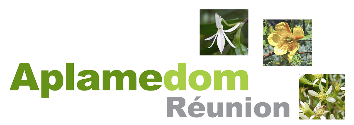 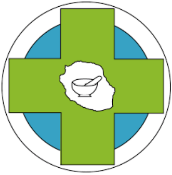 Complétez votre dossier d'inscription avec votre employeurL’organisme se réserve le droit de reporter la session, si le nombre minimum de candidats n’est pas atteint.Mois de la session de formation : ……………………….. 2021Informations relatives au SALARIEPrénom ……………………………………………………………………………………………………Nom ………………………………………………………………………………………………………..Date de naissance ……………………………………………………………………………………Lieu de naissance Ville …………………………………………………………………………………………….Département ………………………………………………………………………………Pays …………………………………………………………………………………………….Nationalité ………………………………………………………………………………………………Adresse ……………………………………………………………………………………………………Code postal ……………………………………………………………………………………………..Ville …………………………………………………………………………………………………………Téléphone portable …………………………………………………………………………………Adresse email ………………………………………………………………………………………….Informations relatives à l’EMPLOYEURPrénom ……………………………………………………………………………………………………Nom …………………………………………………………………………………………………………Raison sociale ………………………………………………………………………………………….Adresse ……………………………………………………………………………………………………Code postal ……………………………………………………………………………………………..Ville …………………………………………………………………………………………………………Téléphone ……………………………………………………………………………………………….Adresse email ………………………………………………………………………………………….J’autorise Mme/M …………………………………………………………………………………..A suivre la formation phyto-aromathérapie appliquée à l’île de la RéunionMerci d’adresser votre dossier d’inscription ainsi que votre règlement par chèque à l’adresse de l’ACOPROPHAR ci-dessous par courrier au moins une semaine avant le démarrage de la formation.